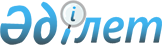 On approval of the Rules for submission of reporting by the management company of special economic and industrial zones
					
			
			
			Unofficial translation
		
					Order of the acting Minister of Industry and Infrastructural Development of the Republic of Kazakhstan dated July 11, 2019 № 500. Registered in the Ministry of Justice of the Republic of Kazakhstan on July 12, 2019 № 19021.
      Unofficial translation
      In accordance with subparagraph 11) of Article 11 of the Law of the Republic of Kazakhstan dated April 3, 2019 "On Special Economic and Industrial Zones" and subparagraph 2) of paragraph 3 of Article 16 of the Law of the Republic of Kazakhstan dated March 19, 2010 "On State Statistics" I HEREBY ORDER: 
      Footnote. The preamble is in the wording of the order of the Minister of Industry and Infrastructural Development of the Republic of Kazakhstan dated 15.05.2020 № 290 (shall be enforced upon expiry of ten calendar days after the day of its first official publication).


      1. To approve the attached Rules for submission of reporting by the management company of special economic and industrial zones. 
      2. To recognize as invalid:
      1) the order of the Deputy Prime-Minister of the Republic of Kazakhstan - Minister of Industry and New Technologies of the Republic of Kazakhstan dated September 21, 2011 № 334 "On approval of the Rules and frequency for submission of reporting by the management body of a special economic zone" (registered in the Register of state registration of regulatory legal acts under №7207, published in the newspapers "Kazakhstanskaya pravda" dated October 18, 2011 № 332 (26723), "Egemen Kazakhstan" dated October 18, 2011 № 332 (26723));
      2) the order of the acting Minister for Investment and Development of the Republic of Kazakhstan dated December 31, 2015 № 1292 “On amendments to the order of the Deputy Prime-Minister of the Republic of Kazakhstan - Minister of Industry and New Technologies of the Republic of Kazakhstan dated September 21, 2011 № 334 "On approval of the Rules and frequency for submission of reporting by the management body of a special economic zone" (registered in the Register of state registration of regulatory legal acts № 12980 and published on February 2, 2016 in the information -legal system "Aділет").
      3. The committee of industrial development and industrial safety of the Ministry of Industry and Infrastructural Development of the Republic of Kazakhstan, in the manner established by the legislation shall ensure:
      1) state registration of this order in the Ministry of Justice of the Republic of Kazakhstan;
      2) within ten calendar days from the date of state registration of this order, sending it in the Kazakh and Russian languages to the Republican state enterprise on the right of economic management "Institute of Legislation and Legal Information of the Republic of Kazakhstan" of the Ministry of Justice of the Republic of Kazakhstan for official publication and inclusion to the Standard control bank of regulatory legal acts of the Republic of Kazakhstan;
      3) placement of this order on the Internet resource of the Ministry of Industry and Infrastructural Development of the Republic of Kazakhstan.
      4. Control over execution of this order shall be assigned to the supervising Vice- Minister of Industry and Infrastructural Development of the Republic of Kazakhstan.
      5. This order shall be enforced upon expiry of ten calendar days after its first official publication. Rules for the submission of reporting by the management company  of special economic and industrial zones
      Footnote. The Rules as amended by the Acting Minsiter of Industry and Infrastructural Development of the Republic of Kazakhstan dated 04.05.2022 № 249 (shall be enforced upon expiry of ten calendar days after the date of its first official publication). Chapter 1. General provisions
      1. These Rules for the submission of reporting by the management company of  special economic and industrial zones (hereinafter referred to as the Rules) have been developed in accordance with subparagraph 11) of Article 11 of the Law of the Republic of Kazakhstan "On special economic and industrial zones" and  subparagraph 2) of paragraph 3 of Article 16 of the Law of the Republic of Kazakhstan "On State Statistics" and shall determine the procedure for the submission of reporting by the management company of  special economic and industrial zones.
      2. In these Rules the following concepts are used:
      1) a special economic zone - a part of the territory of the Republic of Kazakhstan with precisely delineated borders, where a special legal regime of a special economic zone applies for the implementation of priority types of activities;
      2) a management company of a special economic zone - a legal entity, established or determined in accordance with the Laws of the Republic of Kazakhstan Казахстан  "On special economic and industrial zones" and "On innovative cluster "Park of innovative technologies" to ensure the functioning of the special economic zone;
      3) a participant in a special economic zone - a legal entity that performs priority types of activities in the territory of a special economic zone and is included in the single register of participants of special economic zones.
      Therewith:
      participants of the special economic zone "Park of innovative technologies" shall be allowed to implement priority types of activities  outside the territory of this special economic zone;
      participants of a special economic zone, the boundaries of which fully or partially coincide with the sections of the customs border of the Eurasian Economic Union, may be individual entrepreneurs who carry out priority types of activities in the territory of the said special economic zone;
      4) a unified coordination center – a legal entity that carry out the coordination of activities of special economic and industrial zones.
      5) an industrial zone - a territory, provided with the engineering and communication infrastructure given to private business entities for locating and operating of business facilities, including in the industry, agriculture, tourism industry, transport logistics, waste management, in the manner, prescribed by the legislation of the Republic Kazakhstan; 
      6) industrial zone management company - a legal entity, established or determined in accordance with the Law of the Republic of Kazakshtan "On special economic and industrial zones" to ensure the functioning of the industrial zone; 
      7) a participant in an industrial zone - an individual entrepreneur, a legal entity engaged in the arrangement and operation of business facilities in the territory of the industrial zone in the manner, established by the legislation of the Republic of Kazakhstan, with which the industrial zone management company has concluded a contract on activities;
      8) an authorized body - the central executive body that carries out state regulation in the field of establishment, functioning and abolition of special economic and industrial zones.  Chapter 2. Rules for submission of reporting
      2. The management company of special economic and industrial zones shall submit reporting to the authorized body and the Unified coordination center for special economic and industrial zones in the Republic of Kazakhstan in the state and Russian languages in the EXCEL format within the period no later than April 15 of the year, following the reporting year for special economic zones, on a quarterly basis by the tenth day of the month following the reporting quarter for industrial zones.
      3. Reporting on paper as of the reporting date shall be signed by the head of the management company of special economic and industrial zones, and in his/her absence - by the person performing his/her duties in the form according to Annex to these Rules.
      Reporting on paper shall be carried out in the absence of an electronic document management system in the management company.
      4. Reporting in electronic format shall be submitted using a transport system of guaranteed delivery of information with cryptographic protection means, ensuring the confidentiality of the submitted data.
      5. Completeness and reliability of the data in the reporting, as well as identity of the data presented in electronic format with the data on paper, shall be ensured by the head of the management company of special economic and industrial zones, and in his/her absence - by the acting personand shall be based on official data submitted by the participants of special economic and industrial zones based on the results of their activities. Forms for collecting data
      Submitted to: the Committee for industrial development and industrial safety of the Ministry of Industry and Infrastructural Development of the Republic of Kazakhstan and the Unified coordination center for special economic and industrial zones in the Republic of Kazakhstan. 
      The form of administrative data is posted on the Internet resource: www.comprom.miid.gov.kz.
      Report on the results of activities of special economic and industrial zones
      Index of administrative data form: 1 – Special economic and industrial zones (hereinafter referred to as SEZ/IZ);
      Periodicity: annually for special economic zones, quarterly for industrial zones;
      Reporting period: as of _____ ____________ 20___;
      Submission deadline:
      - annually, no later than April 15 of the year following the reporting year for special economic zones;
      - quarterly by the tenth day of the month following the reporting quarter for industrial zones.
      Form 1 General indicators of special economic and industrial zones (SEZ/IZ)
      *from the time of SEZ/IZ establishment (indicate each year)
      Form 2 Projects of special economic and industrial zones
(to be completed separately for existing projects and projects at the stage of implementation)
      Footnote. Form 2 as amended by the order of the Minister of Indistry and Infrastructural Development of the Republic of Kazakhstan dated 03.05.2023 № 311 (shall be enforced upon expiry of ten calendar days after the date of its first official publication).
      Continuation of the table
      Continuation of the table
      Continuation of the table
      Continuation of the table
      Form 3 Infrastructure
      1) Financing of the SEZ/IZ infrastructure facilities
      continuation of the table
      2) General information about the capacities of the SEZ/IZ infrastructure facilities
      3) Cost of utility services
      4) Demand in infrastructure facilities
      Form 4 Land plots
      1) Distribution of territory
      *Performed by:
      __________________________________________________________ ___________
      (signature) surname, name, patronymic (if any)
      Head of the management company or or the person acting in his/her capacity:
      ___________________________________________________________ __________
      (signature) surname, name, patronymic (if any)
      Seal (if any)
      *completed after each form
      Form 5 Proportion of in-country value
      Footnote. The annex was added with Form 5 in accordance with the order of the Minister of Industry and Infrastructural Development of the Republic of Kazakhstan dated 03.05.2023 № 311 (shall be enforced upon expiry of ten calendar days after the date of its first official publication).
      Continuation of the table
      Continuation of the table
					© 2012. «Institute of legislation and legal information of the Republic of Kazakhstan» of the Ministry of Justice of the Republic of Kazakhstan
				
      Minister of Industry

      and Infrastructural Development

      of the Republic of Kazakhstan

R. Sklyar
Approved
by the order of the
Minister of Industry
and Infrastructural Development
of the Republic of Kazakhstan
dated July 11, 2019 № 500Annex 
to the Rules for submission 
of reporting bu the management
company of special economic 
and industrial zones
Name of  (SEZ/IZ) (years of operation) 
Name of  (SEZ/IZ) (years of operation) 
Name of  (SEZ/IZ) (years of operation) 
Name of  (SEZ/IZ) (years of operation) 
Name of  (SEZ/IZ) (years of operation) 
Name of  (SEZ/IZ) (years of operation) 
Name of  (SEZ/IZ) (years of operation) 
Name of  (SEZ/IZ) (years of operation) 
Name of  (SEZ/IZ) (years of operation) 
Name of  (SEZ/IZ) (years of operation) 
Name of  (SEZ/IZ) (years of operation) 
1№
Main indicators
First year*
Second year
Third year
…
current year (quarter 1)
current year (quarter 2)
current year (quarter 3)
current year (quarter 4)
Over the years
11
Volume of actual investments made by participants in projects (billions of tenge)
22
Volume of foreign direct investment (billions of tenge)
​
33
Volume of production of products and services (billions of tenge)
44
Volume of tax deductions (billions of tenge)
55
Volume of tax preferences received
66
Volume of tax preferences received
77
Product export volume (billions tenge)
88
Permanent jobs (including employees of the management company)
leave blank
№
Name of SEZ/IZ
Name of the SEZ participant or person carrying out non-core activities
Project name
Output project
Output project
Output project
Branch
CCЕA code at the level of 2 digits
№
Name of SEZ/IZ
Name of the SEZ participant or person carrying out non-core activities
Project name
Name of product
HS FEA code at the level of 10 digits
SCIP code at the level of  9 digits
Branch
CCЕA code at the level of 2 digits
1
2
3
4
5
6
7
Category of business entity (micro, small, medium, large)
Occipied site, hectare
Date of receipt of the land plot according to the state act
Period, for which the land plot was issued under the state act
Project cost, billion tenge
Volume of actual invested funds, billion tenge
Volume of actual invested funds, billion tenge
Volume of actual invested funds, billion tenge
Volume of actual invested funds, billion tenge
Volume of actual invested funds, billion tenge
Volume of actual invested funds, billion tenge
Category of business entity (micro, small, medium, large)
Occipied site, hectare
Date of receipt of the land plot according to the state act
Period, for which the land plot was issued under the state act
Project cost, billion tenge
First year
Second year
Third year
…
Current year
For all time
10
11
12
13
14
15
16
17
18
19
20
Foreign participation in the authorized capital of a FEZ participant (if any)
Foreign participation in the authorized capital of a FEZ participant (if any)
Foreign participation in the authorized capital of a FEZ participant (if any)
Foreign participation in the authorized capital of a FEZ participant (if any)
Foreign participation in the authorized capital of a FEZ participant (if any)
Foreign participation in the authorized capital of a FEZ participant (if any)
Foreign participation in the authorized capital of a FEZ participant (if any)
Foreign participation in the authorized capital of a FEZ participant (if any)
Foreign participation in the authorized capital of a FEZ participant (if any)
Foreign participation in the authorized capital of a FEZ participant (if any)
Project capacity
Project capacity
Country
Name of the foreign participant company
Interest, %
Volume of actually invested foreign funds, billion tenge
Volume of actually invested foreign funds, billion tenge
Volume of actually invested foreign funds, billion tenge
Volume of actually invested foreign funds, billion tenge
Volume of actually invested foreign funds, billion tenge
Volume of actually invested foreign funds, billion tenge
Country
Name of the foreign participant company
Interest, %
First year
Second year
Third year
…
Current year
For all time
In volume terms
In volume terms
In value terms, billion tenge
21
22
23
24
25
26
27
28
29
30
30
31
Volume of manufactured products by product range, billion tenge
Volume of manufactured products by product range, billion tenge
Volume of manufactured products by product range, billion tenge
Volume of manufactured products by product range, billion tenge
Volume of manufactured products by product range, billion tenge
Volume of manufactured products by product range, billion tenge
Volume of product exports by product range, billion tenge
Volume of product exports by product range, billion tenge
Volume of product exports by product range, billion tenge
Volume of product exports by product range, billion tenge
Volume of product exports by product range, billion tenge
Volume of product exports by product range, billion tenge
Export countries
First year
Second year
Third year
…
Current year
For all time
First year
Second year
Third year
…
Current year
For all time
32
33
34
35
36
37
38
39
40
41
42
43
44
Permanent jobs, units
Commissioning date
Commissioning date
Tax deductions, billion tenge
Tax deductions, billion tenge
Tax deductions, billion tenge
Tax deductions, billion tenge
Tax deductions, billion tenge
Tax deductions, billion tenge
Current status
Contact information
Permanent jobs, units
Month
Year 
First year
Second year
Third year
…
Current year
For all time
45
46
47
48
49
50
51
52
53
54
55
№
Name of  SEZ/IZ (object)
Total cost of construction of SEZ/IZ infrastructure, billions of tenge according to feasibility study
Allocated funds, billion tenge
Allocated funds, billion tenge
Allocated funds, billion tenge
Allocated funds, billion tenge
Allocated funds, billion tenge
Allocated funds, billion tenge
Allocated funds, billion tenge
Allocated funds, billion tenge
Allocated funds, billion tenge
№
Name of  SEZ/IZ (object)
Total cost of construction of SEZ/IZ infrastructure, billions of tenge according to feasibility study
first year*
second year
third year
…
current year (quarter 1)
current year (quarter 2)
current year (quarter 3)
current year (quarter 4)
over the years
1
2
3
4
5
6
7
8
9
10
11
Disbursed funds, billion tenge
Reasons for non-disbursement
Completencess of infrastructure (%)
Additional financing requirement, billion tenge
Additional financing requirement, billion tenge
Additional financing requirement, billion tenge
Additional financing requirement, billion tenge
Additional financing requirement, billion tenge
Additional financing requirement, billion tenge
Additional financing requirement, billion tenge
Notes
Disbursed funds, billion tenge
Reasons for non-disbursement
Completencess of infrastructure (%)
current year
subsequent year
subsequent year
subsequent year
subsequent year
subsequent year
subsequent year
Notes
12
13
14
15
16
17
18
19
20
21
22
Infrastructure facilities
Infrastructure facilities
Infrastructure facilities
Measuring units
SEZ/IZ capacities
SEZ/IZ capacities
SEZ/IZ capacities
SEZ/IZ capacities
Infrastructure facilities
Infrastructure facilities
Infrastructure facilities
Measuring units
Existing*
Consumed**
Vacant***
Planned****
Water supply, including the following infrastructure facilities:
Water supply, including the following infrastructure facilities:
Water supply, including the following infrastructure facilities:
cubic meters per hour
11
cubic meters per hour
Sewerage, including the following infrastructure facilities:
Sewerage, including the following infrastructure facilities:
Sewerage, including the following infrastructure facilities:
cubic meters per hour
11
cubic meters per hour
Electric power supply, including the following infrastructure facilities:
Electric power supply, including the following infrastructure facilities:
Electric power supply, including the following infrastructure facilities:
Megawatt
11
Megawatt
Heat supply, including the following infrastructure facilities:
Heat supply, including the following infrastructure facilities:
Heat supply, including the following infrastructure facilities:
Gigacalories per hour
1
Gigacalories per hour
Gas supply, including the following infrastructure facilities:
Gas supply, including the following infrastructure facilities:
Gas supply, including the following infrastructure facilities:
cubic meters per hour
1
cubic meters per hour
Steam supply, including the following infrastructure facilities:
Steam supply, including the following infrastructure facilities:
Steam supply, including the following infrastructure facilities:
Gigacalories per hour
1
Gigacalories per hour
Telephone communications, including the following infrastructure facilities:
Telephone communications, including the following infrastructure facilities:
Telephone communications, including the following infrastructure facilities:
lines
1
lines
Internet, including the following infrastructure facilities:
Internet, including the following infrastructure facilities:
Internet, including the following infrastructure facilities:
Megabits per second
1
Megabits per second
Solid waste disposal, including the following infrastructure facilities:
Solid waste disposal, including the following infrastructure facilities:
Solid waste disposal, including the following infrastructure facilities:
tons per day
1
tons per day
Liquid waste disposal,  including the following infrastructure facilities:
Liquid waste disposal,  including the following infrastructure facilities:
Liquid waste disposal,  including the following infrastructure facilities:
tons per day
1
tons per day
Access railway track, including the following infrastructure facilities:
Access railway track, including the following infrastructure facilities:
Access railway track, including the following infrastructure facilities:
kilometers
1
kilometers
Automobile roads, including the following infrastructure facilities:
Automobile roads, including the following infrastructure facilities:
Automobile roads, including the following infrastructure facilities:
kilometers
1
Internal automobile road
Internal automobile road
kilometers
2
Supply automobile road
Supply automobile road
kilometers
3
kilometers
**
**
Power consumed by current participants and administrative objects
Power consumed by current participants and administrative objects
Power consumed by current participants and administrative objects
Power consumed by current participants and administrative objects
Power consumed by current participants and administrative objects
Power consumed by current participants and administrative objects
***
***
Capacity of infrastructure facilities available for new SEZ/IZ participants
Capacity of infrastructure facilities available for new SEZ/IZ participants
Capacity of infrastructure facilities available for new SEZ/IZ participants
Capacity of infrastructure facilities available for new SEZ/IZ participants
Capacity of infrastructure facilities available for new SEZ/IZ participants
Capacity of infrastructure facilities available for new SEZ/IZ participants
****
****
Capacities planned for creation in the territory of SEZ/IZ (expansion of current facilities, construction of new facilities)
Capacities planned for creation in the territory of SEZ/IZ (expansion of current facilities, construction of new facilities)
Capacities planned for creation in the territory of SEZ/IZ (expansion of current facilities, construction of new facilities)
Capacities planned for creation in the territory of SEZ/IZ (expansion of current facilities, construction of new facilities)
Capacities planned for creation in the territory of SEZ/IZ (expansion of current facilities, construction of new facilities)
Capacities planned for creation in the territory of SEZ/IZ (expansion of current facilities, construction of new facilities)
№
Utility service
Measuring unit
Cost, tenge
1
Water supply
Cubic meter
Heat supply
Gigacalory
3
Electric power supply
Kilowatt 
4
Sewarage
Cubic meters per hour
5
Gas supply
Cubic meters per hour
№
Name of infrastructure facility
Capacities
Demand, billion tenge
Facilities of basic infrastructure (essential)
Facilities of basic infrastructure (essential)
Facilities of basic infrastructure (essential)
Facilities of basic infrastructure (essential)
1
..
Facilities of additional infrastructure
Facilities of additional infrastructure
Facilities of additional infrastructure
Facilities of additional infrastructure
1
..
Area (hectare)
Note
Total territory of special economic and industrial zones
Total territory of special economic and industrial zones
Useful area
Useful area
Allocated for projects
Allocated for projects
Territory of existing projects (total)
Territory of existing projects (total)
Territory of projects at the implementation stage (total)
Territory of projects at the implementation stage (total)
Allocated for infrastructure
Allocated for infrastructure
Build
Build
At the construction stage
At the construction stage
Vacant useful
Vacant useful
Provided with infrastructure
Provided with infrastructure
Not useful territory
Not useful territory
TOTAL
TOTAL
2) Useful area allocated to participants
3) Distribution of other territory
3) Distribution of other territory
3) Distribution of other territory
№
Name of SEZ
Name of the SEZ participant or person carrying out non-core activities
Identification number (BIN / IIN)
Acquisition code (0 - goods, 1 - work, 2 - servant)
Name and brief (additional) description of purchased GWS
ССEA code at the level of 4 digits or HS FEA code at the level of 6 digits
1
2
3
4
5
6
7
Supplier name
Volume of purchased goods in volume terms
Total amount under the contract, tenge
BIN/IIN of the manufacturer of the goods to which the “ST-KZ” certificate was issued
№ of “ST-KZ” certificate
8
10
11
12
13
Series of “ST-KZ” certificate
Issue date of “ST-KZ” certificate, (day, month, year)
In-country value in goods, specified in “ST-KZ” certificate, %
In-country value in work (service), %
14
15
16
17